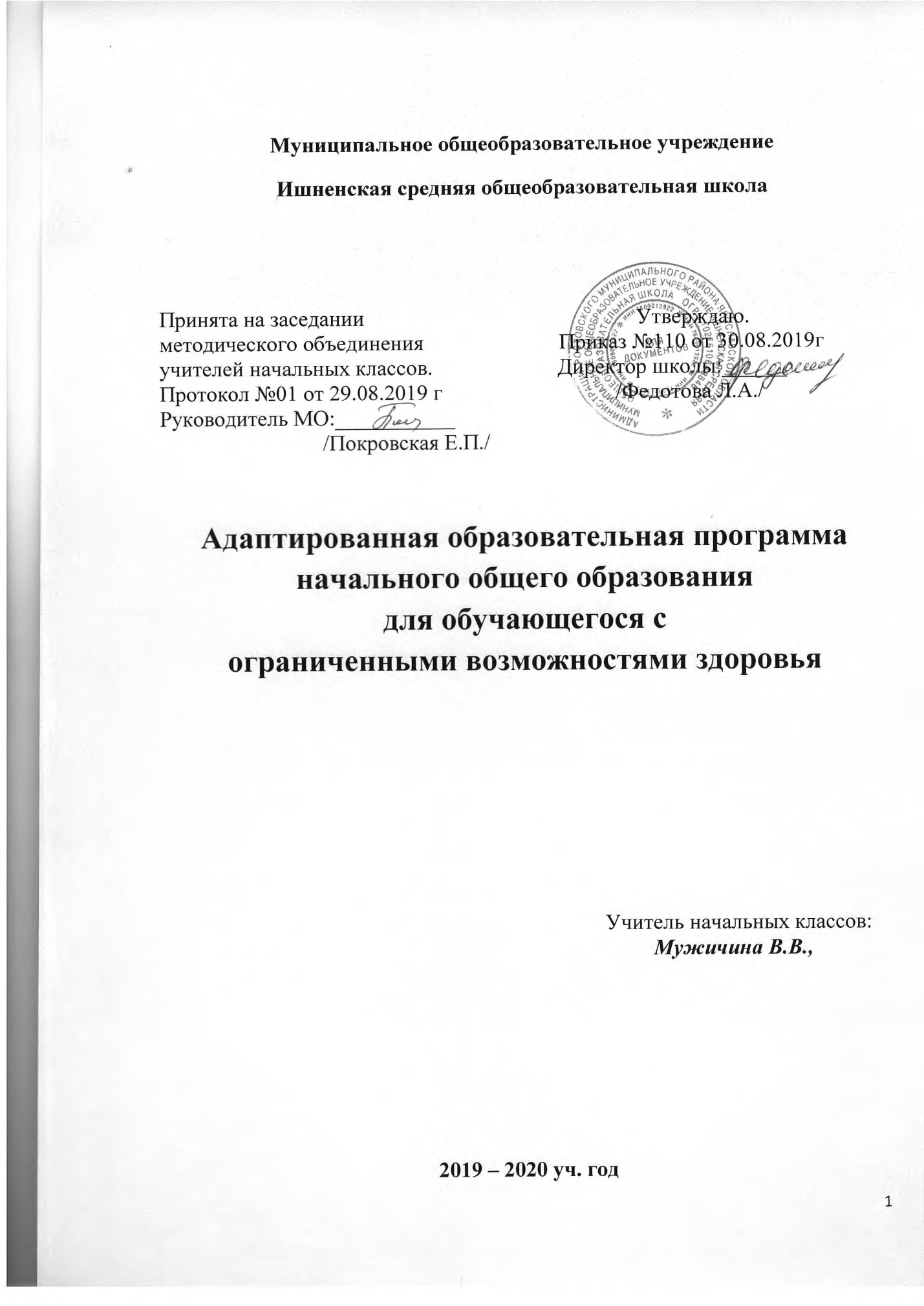 ПОЯСНИТЕЛЬНАЯ ЗАПИСКААдаптированная образовательная программа начального общего образования разработана для обучающегося 4 класса Перетрухина Павла (2009 г.р.) на основе  Закона об образовании № 273 от 29.12.2012г., Федерального государственного образовательного  стандарта  начального общего образования обучающихся с ограниченными возможностями здоровья (ФГОС НОО ОВЗ), утвержденный приказом Министерства образования и науки Российской Федерации от 19 декабря 2014 г. № 1598,ФГОС НОО, утвержденный приказом Министерства образования и науки Российской Федерации от 06 октября 2009 года № 373,  примерной АООП НОО Ишненскойсош для детей с ЗПР, Приказа  от 31 декабря 2015 г. № 1576  «О внесении изменений в федеральный государственный образовательный стандарт начального общего образования», утвержденный приказом Министерством образования и науки Российской Федерации от 6 октября 2009 г. № 373 Психолого – педагогическая  характеристика обучающегося:     Перетрухин Павел,  18.02.2009 года рождения, с 1 сентября 2016 года обучается в МОУ Ишненской СОШ по программе «Школа России».Семья ребенка состоит из трех человек. Семья неполная. Мать то работает, то не работает.  Испытывает сложности при овладении программным материалом, обнаруживает недостаточно сформированные основные учебные умения и навыки, низкую успеваемость по русскому языку, математике, чтению.Русский язык. Ученик не умеет различать, сравнивать, кратко характеризовать такие языковые единицы, как звук, буква. Списывает печатный и письменный текст с небольшим количеством ошибок.   Под диктовку пишет с ошибками, но допускать стал меньше, часто встречаются искажения, пропуски, замена. Пропускает буквы и слова, имена собственные пишет с маленькой буквы, допускает ошибки на сочетания жи-ши, чк-чн, ча-ща. В написании слов с безударной гласной в корне.	Не может самостоятельно выполнять перенос слов, пользуясь правилом. Не может выполнять звуко – буквенный анализ слова. Мелкая моторика развита очень плохо, буквы отличаются по величине, строчек не видит. Ребенок имеет слабое зрение.       Литературное чтение. Ученик научился читать в 1 классе. Читает по слогам, техника чтения к концу 3 класса – 50 слов в минуту, при чтении искажает слова, не дочитывает окончания. Стихи наизусть учит не всегда, иногда испытывает затруднения. Словарный запас ограничен.Уровень развития речи ребёнка не соответствует возрастной норме. Павел понимает смысл отдельных слов обиходного значения, простые инструкции, состоящие из одного звена, а сложные речевые инструкции с помощью, после повторения и разъяснения.  Ученик по прослушанному тексту отвечает на вопросы чаще односложно. Отмечается наличие бедного словарного запаса.Математика. Знает состав чисел первого десятка, решает примеры на сложение и вычитание в пределах 100с ошибками, умеет сравнивать многозначные  числа, не может назвать последующее и предыдущее число. Таблицу умножения и деления запоминает с трудом.  Знает геометрические фигуры, умеет самостоятельно без помощи учителя чертить  отрезки заданной длины. Математические диктанты и проверочные работы выполняет с направляющей помощью учителя.       Окружающий мир. В окружающем мире ориентируется. Иногда проявляет активность на уроках окружающего мира. Выучил дни недели, времена года,  с подсказкой может назвать. Названия месяцев знает не все, по порядку назвать не может. Путается в обобщающих (категориальных) понятиях таких, как «звери», «насекомые».Не может спланировать свою деятельность. Испытывает трудности при ориентировании в тетрадях по русскому языку и математике. Познавательные интересы в учебной сфере сформированы недостаточно полно. Мальчик не принимает активное участие в ходе урока, так как не знает правильный ответ. Не может сосредоточиться на задании, требуется инструктаж при выполнении заданий и контроль над их выполнением. В ситуации проведения проверочных работ отмечается заторможенность (медлительность, некоторые задания не выполняет), а иные пишет наобум. Когда спрашиваешь, откуда такой ответ, то ребенок объяснить не может.Внешний вид у школьника неопрятный. Со сверстниками общается. Контактирует со взрослыми. В меру переживает за свои поступки, поведение; на критические замечания реагирует.Не проявляет выраженного интереса ни к одному учебному предмету. Проводимая индивидуальная коррекционная работа по восполнению пробелов в знаниях даланезначительные результаты.     Мама не прикладывает определенных усилий для оказания помощи в усвоении учебного материала. По предложению учителя и педагога-психолога, при согласии родителей ученик был направлен на ПМПК с целью определения дальнейшего образовательного маршрута.  Решением ПМПК для учащегося определено обучение по АОП НОО (вар.7.1.) и статус «Ребенок с ОВЗ». Вариант 7.1. предполагает, что обучающийся с ОВЗ получает образование, полностью соответствующее по итоговым достижениям к моменту завершения обучения образованию обучающихся, не имеющих ограничений по возможностям здоровья, находясь в их же среде и в те же календарные сроки.   Он полностью включён в общий образовательный поток (инклюзия) и по окончании школы получит такой же документ об образовании, как и его нормально развивающиеся сверстники.   Все обучающиеся с ОВЗ испытывают в той или иной степени выраженные затруднения в усвоении учебных программ, обусловленные недостаточными познавательными способностями, специфическими расстройствами психологического развития (школьных навыков речи и др.), нарушениями в организации деятельности и поведения. Общими для всех обучающихся с ОВЗ являются в разной степени выраженные недостатки в формировании высших психических функций: замедленный темп либо неравномерное становление познавательной деятельности, трудности произвольной саморегуляции. Достаточно часто у обучающихся отмечаются нарушения речевой и мелкой ручной моторики, зрительного восприятия и пространственной ориентировки, умственной работоспособности и эмоциональной сферы. Особые образовательные потребности обучающихся с ОВЗ: в побуждении познавательной активности;в расширении кругозора;в формировании обще интеллектуальных умений;в совершенствовании предпосылок интеллектуальной деятельности;в формировании развития у детей целенаправленной деятельности, функции программирования и контроля;в развитии личностной сферы; в развитии коммуникации;в усилении регулирующей функции слова, способности к речевому обобщению; в сохранении, укреплении соматического и психофизиологического развития, предупреждение истощаемости и перегрузок. К специальным образовательным условиям для данной категории обучающихся относятся:   Особые методы и формы обучения. Обязательная коррекционная работа. На момент начала обучения в 4 классе в 2019-20учебном году  было принято решение об  освоении учебных предметов одновременно с обучающимися в классе по УМК «Школа России», но с коррекционно-развивающими занятиями (5 часов)-Ритмика (1 час в неделю); (Приложение 1)- с педагогом-психологом (2 час); календарно-тематическое планирование прилагается (Приложение 2)-с логопедом (1 часа), календарно-тематическое планирование прилагается   (Приложение 3)- с социальным педагогом (1 час) - Внеурочная деятельность – 5 часов. Обучающийся посещает занятия по внеурочной деятельности вместе с классом:Подвижные игрыВесёлые ноткиЗанимательная математикаРазговор о правильном питанииСтанем волшебникамиСодержание программы.ОБРАЗОВАТЕЛЬНЫЙ КОМПОНЕНТ. РУССКИЙ ЯЗЫКРабочая программа предмета « Русский язык» для 4 класса составлена  на основе Федерального государственного образовательного стандарта начального общего образования, Концепции духовно-нравственного развития и воспитания личности гражданина  России, планируемых результатов начального общего образования, авторской  программы В.П. Канакиной, В.Г.Горецкого, М.В. Бойкиной, М.Н. Дементьевой, Н.А.Стефаненко (Рабочие программы «Школа  России», 1-4 - М.: Просвещение, 2015г.), с опорой на ООПИшненского ОУ,АдаптированнуюООП НОО обучающихся с ЗПР МОУ Ишненской СОШ на 2017 – 2022 г. где прописаны цели с учетом учебного предмета,  общая характеристика, ценностные ориентиры, планируемые результаты освоения предмета, содержание учебного предмета и ориентирована на работу по учебно- методическому  комплекту « Школа России» ":Канакина В.П., Горецкий В.Г. Русский язык. Учебник. 4 класс. Часть 1,2. Москва «Просвещение» 2019г.Канакина В.П. Русский язык. Рабочая тетрадь. 4 класс. Часть 1,2. Москва «Просвещение» 2018 г.Данный учебник включен в Федеральный перечень учебников на 2019-2020 учебный год.                                          Место УП в учебном плане.  В соответствии с Образовательной программой школы, на изучение учебного предмета "Русский язык" в 4 классе отводится 136 часов в год, 4 часа в неделю (при 34 учебных неделях).Планируемые результаты освоения программы по русскому языку в 4 классеК концу изучения блока «Русский язык» обучающийся получит возможность научиться:произносить звуки речи в соответствии с нормами языка;различать слабую и сильную позиции гласных и согласных в корне слова;использовать способы проверки обозначения на письме гласных и согласных звуков в слабой позиции в корне слова;разбирать простое предложение с однородными членами;ставить запятую между однородными членами в изученных случаях;оформлять предложения в устной и письменной речи (интонация, пауза, знаки препинания: точка, вопросительный и восклицательный знаки);писать обучающее изложение доступного текста;списывать и писать под диктовку текст, включающий изученные орфограммы;производить разбор слова по составу;подбирать однокоренные слова;распознавать части речи (имя существительное, имя прилагательное, глагол, местоимение, наречие, предлог, союз);определять род, число, падеж имён существительных и имён прилагательных;производить морфологический разбор доступных слов;давать фонетическую характеристику гласных и согласных звуков;понимать влияние ударения на смысл слова;различать парные и непарные согласные по звонкости и глухости, по твёрдости и мягкости; обозначать мягкость согласных на письме;понимать роль разделительного мягкого знака и разделительного твёрдого знака в слове;устанавливать связь слов в предложении по вопросам;производить элементарный синтаксический разбор предложения;различать признаки текста и типы текстов (повествование, описание, рассуждение).МАТЕМАТИКАПояснительная запискаРабочая  программа предмета «Математика» для 4 класса составлена  на основе Федерального государственного образовательного стандарта начального общего образования, Концепции духовно-нравственного развития и воспитания личности гражданина  России, планируемых результатов начального общего образования, авторской  программы М.И.Моро, М.А. Бантовой, Г.В.Бельтюковой и др. (Рабочие программы «Школа  России», 1-4 - М.: Просвещение, 2015г.), с опорой на ООП  Ишненского ОУ,  Адаптированную ООП НОО обучающихся с ЗПР МОУ Ишненской СОШ на 2017 – 2022 г., где прописаны цели с учетом учебного предмета,  общая характеристика, ценностные ориентиры, планируемые результаты освоения предмета, содержание учебного предмета и ориентирована на работу по учебно- методическому  комплекту        «Школа России» ":Данный учебник включен в Федеральный перечень учебников на 2019-2020 учебный год.Место курса «Математика» в учебном плане В соответствии с Образовательной программой школы, на изучение учебного предмета "Математика" в 4 классе отводится 136 часов в год, 4 часа в неделю (при 34 учебных неделях).Содержание программы (136 часов)ЧИСЛА ОТ 1 ДО 1 000 Повторение (14ч)Повторение  Нумерация. Четыре арифметических действии. Алгоритмы письменного вычитания, сложения, деления и умножения трехзначных чисел.Знакомство со столбчатыми диаграммами. Чтение и составление столбчатых диаграммПовторение пройденного«Что узнали.Чему научились».Задания творческого и поискового характера: логические задачи.Взаимная проверка знаний: «Помогаем друг другу сделать шаг к успеху». Тест «Верно? Неверно?»Числа, которые больше 1000. Нумерация (11 ч)Нумерация (11 ч)Новая счетная единица – тысяча. Класс единиц и класс тысяч. Чтение и запись многозначных чисел. Определение закономерностей построения рядов, содержащих числа.Представление многозначных чисел в виде суммы разрядных слагаемых. Сравнение многозначных чисел. Увеличение (уменьшение) числа в 10, 100 и 1 000 раз. Выделение в числе общего количества единиц любого разряда. Класс миллионов. Класс миллиардов.Задания творческого и поискового характера: логические задачи. Что узнали. Чему научились.Наши проекты.Сбор и представление информации, связанной со счетом (пересчетом) о своем поселке с использованием сети Интернет. Фиксирование и анализ полученной информации. Создание математического справочника   «Наш поселок в числах».Величины (16 ч)Единица длины километр. Таблица единиц длины. Соотношение между единицами длины.Единицы площади.  Квадратный километр, квадратный миллиметр.Таблица единиц площади.Соотношение между единицами площади. Чтение и заполнение таблицы. Интерпретация данных таблицы. Точное и приближенное измерение площади геометрических фигур произвольной формы, используяпалетку.Единицы массы. Тонна. Центнер.Таблица единиц массы.Время. Единицы времени: секунда, век. Таблица единиц времени. Решение задач на определение начала, продолжительности и конца события.Сложение и вычитание (12 ч)Алгоритмы письменного сложения и вычитания многозначных чисел. Сложение и вычитание значений величин. Алгоритм решения задач на увеличение (уменьшение) числа на несколько единиц, выраженных в косвенной форме. Алгоритм решения  задач на нахождение нескольких долей целого и целого по его доли. Представление текста задачи в виде схемы.Нахождение неизвестного слагаемого.Нахождение неизвестного уменьшаемого, неизвестного вычитаемого.Составление алгоритма решения задач, раскрывающих смысл арифметических действий.Повторение пройденного«Что узнали. Чему научились».Задачи – расчеты, логические задачи и задачи, повышенного уровня сложности. Работа с простейшей вычислительной машиной.Умножение и деление (72 ч)Составление, запись и выполнение простого алгоритма  письменного умножения и деления многозначного числа на однозначное, двухзначное, трехзначное числа.Умножение чисел, оканчивающихся нулями.Составление плана решения текстовых задач и решение их арифметическим способом.Зависимости между величинами: скорость, время, путь.Скорость. Время. Путь. Единицы скорости.Моделированиевзаимозависимости между величинами, характеризующими процессы движения: скорость, время, путь. Решение задач на движение. Планирование хода решения задачи.Умножение числа на произведениеУмножение числа на произведение. Устные приемы умножения вида 18 • 20, 25 • 12. Письменные приемы умножения на числа, оканчивающиеся нулямиПовторение пройденного. Что узнали. Чему научились. «Странички для любознательных» — задания творческого и поискового характера: логические задачи; задачи-расчеты; математические игры.Деление числа на произведениеУстные приёмы деления для случаев вида 600:20, 5600: 800. Деление с остатком на 10, 100, 1000. Письменное деление на числа, оканчивающиеся нулями.Решение задач на одновременное встречное движение, на одновременное движение в противоположных направлениях. Представление текста задачи в виде схемы.Проект «Математика вокруг нас».  Отбор  и систематизация заданий творческого и поискового характера с классификацией объектов по заданному условию.Что узнали. Чему научились. Закрепление по теме «Деление на произведение».Письменное умножение многозначного числа на двузначное и трёхзначное числоРешение задач на нахождение неизвестного по двум разностям. Представление текста задачи в виде таблицы.Повторение пройденного«Что узнали. Чему научились».Контроль и учёт знанийПроверка умножения делением и деления умножением. Способы проверки правильности вычислений (алгоритм, обратное действие, прикидки результата).Геометрические формы в окружающем мире. Распознавание и называние. Куб. Пирамида. Шар. Параллелепипед. Цилиндр. Конус.Вершины, грани, ребра фигур.Развёртка куба. Развёртка пирамиды. Изготовление моделей куба, пирамиды.Итоговое повторение (11 ч)Нумерация.Выражения и уравнения.Арифметические действия: сложение и вычитание .Арифметические действия: умножение и деление. Правила о порядке действий. Величины.Геометрические фигуры.Решение задач изученных видов. Странички для любознательных. Работа на вычислительной машине, выполняющей вычисление значения числового выражения в два действия. Цепочки.Обобщающий урок. Игра «В поисках клада».                                Требования  к уровню подготовки обучающихся  К концу обучения в 4 классе обучающиеся получит возможность научиться:образовывать, называть, читать, записывать, сравнивать, упорядочивать числа от 0 до 1 000 000;заменять мелкие единицы счёта крупными и наоборот;устанавливать закономерность — правило, по которому составлена числовая последовательность (увеличение/уменьшение числа на несколько единиц, увеличение/ уменьшение числа в несколько раз); продолжать её или восстанавливать пропущенные в ней числа;группировать числа по заданному или самостоятельно установленному одному или нескольким признакам;читать, записывать и сравнивать величины (длину, площадь, массу, время, скорость), используя основные единицы измерения величин (километр, метр, дециметр, сантиметр, миллиметр; квадратный километр, квадратный метр, квадратный дециметр, квадратный сантиметр, квадратный миллиметр; тонна, центнер, килограмм, грамм; сутки, час, минута, секунда; километров в час, метров в минуту и др.), и соотношения между ними.АРИФМЕТИЧЕСКИЕ ДЕЙСТВИЯвыполнять письменно действия с многозначными числами (сложение, вычитание, умножение и деление на однозначное, двузначное число в пределах 10 000), с использованием сложения и умножения чисел, алгоритмов письменных арифметических действий (в том числе деления с остатком);выполнять устно сложение, вычитание, умножение и деление однозначных, двузначных и трёхзначных чисел в случаях, сводимых к действиям в пределах 100 (в том числе с 0 и числом 1);выделять неизвестный компонент арифметического действия и находить его значение;вычислять значение числового выражения, содержащего 2—3 арифметических действия (со скобками и без скобок).РАБОТА С ТЕКСТОВЫМИ ЗАДАЧАМИустанавливать зависимости между объектами и величинами, представленными в задаче, составлять план решения задачи, выбирать и объяснять выбор действий;решать арифметическим способом текстовые задачи (в 1—3 действия) и задачи, связанные с повседневной жизнью;оценивать правильность хода решения задачи, вносить исправления, оценивать реальность ответа на вопрос задачи.ПРОСТРАНСТВЕННЫЕ ОТНОШЕНИЯ. ГЕОМЕТРИЧЕСКИЕ ФИГУРЫописывать взаимное расположение предметов на плоскости и в пространстве;распознавать, называть, изображать геометрические фигуры (точка, отрезок, ломаная, прямой угол; многоугольник, в том числе треугольник, прямоугольник, квадрат; окружность, круг);выполнять построение геометрических фигур с заданными размерами (отрезок, квадрат, прямоугольник) с помощью линейки, угольника;использовать свойства прямоугольника и квадрата для решения задач;распознавать и называть геометрические тела (куб, шар);соотносить реальные объекты с моделями геометрических фигур.ГЕОМЕТРИЧЕСКИЕ ВЕЛИЧИНЫизмерять длину отрезка;вычислять периметр треугольника, прямоугольника и квадрата, площадь прямоугольника и квадрата;оценивать размеры геометрических объектов, расстояния приближённо (на глаз).РАБОТА С ИНФОРМАЦИЕЙчитать несложные готовые таблицы;заполнять несложные готовые таблицы;читать несложные готовые столбчатые и круговые  диаграммы.ЛИТЕРАТУРНОЕ ЧТЕНИЕПояснительная запискаПрограмма по литературному чтению для 4 класса  разработана на основе Федерального государственного образовательного стандарта начального общего образования, Концепции духовно-нравственного развития и воспитания личности гражданина России, авторской программы  (Л.Ф. Климанова,  М.В. Бойкина  Литературное чтение  Рабочие программы 1-4 - М.: Просвещение, 2011), с опорой на ООП Ишненского ОУ,  Адаптированную ООП НОО обучающихся с ЗПР МОУ Ишненской СОШ на 2017 – 2022 г.,  где прописаны общие цели с учетом учебного предмета, дана общая характеристика, содержание, ценностные ориентиры; личностные, метапредметные, предметные результаты освоения учебного предмета по годам, материально-техническое обеспечение,  и ориентирована на работу по учебно-методическому комплекту «Школа России»:Л.Ф. Климанова,  Литературное чтение: учебник для 4 класса: в 2 частях - М.: Просвещение, 2019Данный учебник включен в Федеральный перечень учебников на 2019-2020 учебный год.Место курса «Литературное чтение» в учебном планеВо 4 классе на изучение литературного чтения отводится 102 ч - 3 ч в неделю.Требования к уровню подготовки обучающихсяОбучающиеся получат возможность научиться:понимать значимость произведений великих русских писателей и поэтов (Пушкина, Толстого, Чехова, Тютчева, Фета, Некрасова и др.) для русской культуры;читать вслух бегло, осознанно, без искажений, интонационно объединять слова в предложении и предложения в тексте, выражая своё отношение к содержанию и героям произведения;выбирать при выразительном чтении интонацию, темп, логическое ударение, паузы, особенности жанра (сказка сказывается, стихотворение читается с чувством, басня читается с сатирическими нотками и пр.);пользоваться элементарными приёмами анализа текста с целью его изучения и осмысливания; осознавать через произведения великих мастеров слова нравственные и эстетические ценности (добра, мира, терпения, справедливости, трудолюбия); эстетически воспринимать произведения литературы, замечать образные выражения в поэтическом тексте, понимать, что точно подобранное автором слово способно создавать яркий образ;участвовать в дискуссиях на нравственные темы; подбирать примеры из прочитанных произведений;формулировать вопросы (один-два) проблемного характера к изучаемому тексту; находить эпизоды из разных частей прочитанного произведения, доказывающие собственный взгляд на проблему;делить текст на части, подбирать заглавия к ним, составлять самостоятельно план пересказа, продумывать связки для соединения частей;находить в произведениях средства художественной выразительности;готовить проекты о книгах и библиотеке; участвовать в книжных конференциях и выставках; пользоваться алфавитным и тематическим каталогом в городской библиотеке.пересказывать содержание произведения подробно, выборочно и кратко, опираясь на самостоятельно составленный план; соблюдать при пересказе логическую последовательность и точность изложения событий; составлять план, озаглавливать текст; пересказывать текст, включающий элементы описания (природы, внешнего вида героя, обстановки) или рассуждения; пересказывать текст от 3-го лица;составлять рассказы об особенностях национальных праздников и традиций на основе прочитанных произведений (фольклора, летописей, былин, житийных рассказов);подбирать материалы для проекта, записывать пословицы, поговорки, мудрые мысли известных писателей, учёных по данной теме, делать подборку наиболее понравившихся, осмыслять их, переводить в принципы жизни; готовить проекты на тему праздника («Русские национальные праздники», «Русские традиции и обряды», «Православные праздники на Руси» и др.); участвовать в литературных викторинах, конкурсах чтецов, литературных праздниках, посвящённых великим русским поэтам; участвовать в читательских конференциях;писать отзыв на прочитанную книгу.сравнивать, сопоставлять, делать элементарный анализ различных текстов, используя ряд литературоведческих понятий (фольклорная и авторская литература, структура текста, герой, автор) и средств художественной выразительности (сравнение, олицетворение, метафора).Содержание учебного предметаОКРУЖАЮЩИЙ МИРПояснительная запискаРабочая программа предмета « Окружающий мир» для 4 класса составлена  на основе Федерального государственного образовательного стандарта начального общего образования, Концепции духовно-нравственного развития и воспитания личности гражданина  России, планируемых результатов начального общего образования, авторской  программы А.А.Плешакова  (Рабочие программы «Школа  России», 1-4 - М.: Просвещение, 2015г.), с опорой на ООП  Ишненского ОУ, Адаптированную ООП НОО обучающихся с ЗПР МОУ Ишненской СОШ на 2017 – 2022 г., где прописаны цели с учетом учебного предмета,  общая характеристика, ценностные ориентиры,  планируемые результаты освоения предмета, содержание учебного предмета и ориентирована на работу по учебно- методическому  комплекту « Школа России» ":1. Окружающий мир. Учебник  4 класс в 2 частях А.А. Плешаков.  Москва «Просвещение» 2019г.2. Рабочая тетрадь по окружающему миру в 2 частях А.А. Плешаков. Москва « Просвещение» 2019г.3.Контрольно- измерительные материалы. Окружающий мир. 4класс/ И.Ф. Яценко М.: ВАКО, 2018г.4. Тесты Плешаков А.А. Окружающий мир. 4 класс. - М.: Просвещение, 2018Данный учебник включен в Федеральный перечень учебников на 2019-2020 учебный год.Место курса «Окружающий мир» в учебном плане  В соответствии с Образовательной программой школы, на изучение учебного предмета "Окружающий мир" в 4 классе отводится 68 часов в год,  2часа в неделю (при 34 учебных неделях)Требования к уровню подготовки обучающихсяВ результате изучения окружающего мира учащиеся получат возможность научиться:определять на глобусе и географических картах стороны горизонта, находить и показывать изученные географические объекты;различать важнейшие полезные ископаемые родного края;различать растения и животных, которые наиболее характерны для леса, луга, водоёма родного края; основные сельскохозяйственные растения, а также сельскохозяйственных животных края;объяснять в пределах требований программы взаимосвязи в природе и между природой и человеком;самостоятельно находить в учебнике и дополнительных источниках сведения по определенной теме, излагать их на уроке в виде сообщения, рассказа;проводить самостоятельные наблюдения в природе;оперировать с моделями, указанными в программе, самостоятельно разрабатывать и изготовлять отдельные модели;в учебных и реальных ситуациях в доступной форме давать оценку деятельности людей с точки зрения её экологической допустимости, определять возможные причины наблюдаемых в природе отрицательных изменений, предлагать простейшие прогнозы возможных последствий воздействия человека на природу, определять необходимые меры охраны природы, варианты личного участия в сохранении природного окружения;формулировать и практически выполнять правила поведения в природе;в доступной форме пропагандировать знания о природе, об отношении к ней; лично участвовать в практической работе по охране природы;называть способы изображения Земли, её поверхности (глобус, географическая карта);называть океаны и материки;называть природные зоны России, рассказывать об особенностях природы и хозяйства, об экологических проблемах в этих зонах;рассказывать о государственной символике России, о государственных праздникахРоссии;объяснять, что такое Конституция;характеризовать исторические периоды: первобытное общество, Древний мир, Средние века, Новое время, Новейшее время;называть важнейшие события и великих людей отечественной истории.Рабочие программы по ОРКСЭ, Родному русскому языку и литературе, ИЗО и технологии полностью совпадают с требованиями к остальным обучающимся.В календарно-тематическом планировании имеется графа «Примечание», где прописаны способы оказания помощи обучающемуся с ОВЗСистема оценки достижения планируемых результатов освоения основной образовательной программы начального общего образования для учащихся с задержкой психического развития.Обучающиеся с ЗПР (вариант 7.1.) имеют право на прохождение текущей, промежуточной и государственной итоговой аттестации освоения основной образовательной Программы в иных формах.  Специальные условия проведения текущей, промежуточной и итоговой (по итогам освоения основной образовательной программы начального общего образования) аттестации обучающихся с ЗПР включают:  • особую форму организации аттестации (в малой группе, индивидуальную) с учетом особых образовательных потребностей и индивидуальных особенностей обучающихся с ЗПР;  • привычную обстановку в классе (присутствие своего учителя, наличие привычных для обучающихся наглядных схем, шаблонов общего хода выполнения заданий);  • присутствие в начале работы этапа общей организации деятельности;  • адаптирование инструкции с учетом особых образовательных потребностей и индивидуальных трудностей, обучающихся с ЗПР:  1) упрощение формулировок по грамматическому оформлению;  2) упрощение многозвеньевой инструкции посредством деления ее на короткие смысловые единицы, задающие поэтапность (пошаговость) выполнения задания;  3) в дополнение к письменной инструкции к заданию, при необходимости, она дополнительно прочитывается педагогом вслух в медленном темпе с четкими смысловыми акцентами;  • при необходимости предоставление дифференцированной помощи: стимулирующей (одобрение, эмоциональная поддержка), организующей (привлечение внимания, концентрирование на выполнении работы, напоминание о необходимости самопроверки), направляющей (повторение и разъяснение инструкции к заданию);  • увеличение времени на выполнение заданий;    • возможность организации короткого перерыва (10-15 мин) при нарастании в поведении ребенка проявлений утомления, истощения;   Соотношение продвижения обучающегося с ЗПР по двум направлениям (освоение основной образовательной Программы и формирование «жизненной компетенции») является определяющим для оценки качества образования по первому варианту стандарта.    Оценка личностных результатов, метапредметных результатов, предметных результатов, система внутришкольного мониторинга образовательных достижений и портфель достижений как инструменты динамики образовательных достижений, итоговая оценка выпускника производятся в соответствии с положениями, изложенными в Основной образовательной программе начального общего образования   (в соответствии с ФГОС).   Для мониторинга метапредметных результатов используются комплексные проверочные и тренировочные задания. Итоговая работа позволяет выявить и оценить как уровень сформированности важнейших предметных аспектов обучения, так и компетентность в решении разнообразных программ. КОРРЕКЦИОННЫЙ КОМПОНЕНТВ соответствии с психологическим заключением и рекомендациями ПМПК, по результатам диагностики познавательной и эмоционально-волевой сферы обучающегося, разработаны программы развивающих занятий педагогом-психологом, учителем – логопедом. (Программы представлены в приложении)Приложение 1 Приложение 2Приложение 3Аннотацияна адаптированную образовательную программу  начального общего образования, разработанную  для обучающихся 4 класса (вариант 7.1) Срок реализации 2019 – 2020 уч гАдаптированная образовательная программа начального общего образования разработана на основе  Закона об образовании № 273 от 29.12.2012г., Федерального государственного образовательного  стандарта  начального общего образования обучающихся с ограниченными возможностями здоровья (ФГОС НОО ОВЗ), утвержденный приказом Министерства образования и науки Российской Федерации от 19 декабря 2014 г. № 1598,ФГОС НОО, утвержденный приказом Министерства образования и науки Российской Федерации от 06 октября 2009 года № 373,  примерной АООП НОО  Ишненскойсош для детей с ЗПР, Приказа  от 31 декабря 2015 г. № 1576  «О внесении изменений в федеральный государственный образовательный стандарт начального общего образования», утвержденный приказом Министерством образования и науки Российской Федерации от 6 октября 2009 г. № 373В программе  прописаны :психолого-педагогическая  характеристика каждого обучающегося;особые образовательные потребности обучающихся с ОВЗ,цели с учетом учебного предмета,  общая характеристика, ценностные ориентиры, содержание учебного предмета  совпадают с рабочими программами основного класса, в котором обучаются дети с ОВЗ. Программа ориентирована на работу по учебно-методическому  комплекту « Школа России» место предмета в учебном планеК специальным образовательным условиям для данной категории обучающихся относятся:   Особые методы и формы обучения. Обязательная коррекционная работа:Работа с педагогом-психологом (2ч);Ритмика (1ч)Занятия с логопедом(1ч)Занятия с социальным педагогом(1ч)Внеурочная деятельность(5ч) (посещают вместе с классом, в котором обучаются)Планируемые результаты освоения программы по различным предметам  в 4 классе для обучающихся с ОВЗ прописаны с учетом индивидуальных особенностей.Тематическое планирование (литературное чтение)Тематическое планирование (окружающий мир)                           Тематическое планирование (русский язык)  Тематическое планирование (математика)                                                                  Тематическое планирование (ИЗО)    Тематическое планирование (технология)Тематическое планирование (ОРКСЭ)Разделы                      Содержание учебного предметаПовторение изученного в 1-3 классах    (9ч)Наша речь и наш язык. Формулы вежливости.Текст и его признаки. Тема, основная мысль, заголовок текста. Построение (композиция) текста. Связь между частями текста. План. Типы текста (повествование, описание, рассуждение, смешанный текст).Предложение                   (7 ч)Предложение как единица речи. Виды предложений по цели высказывания и интонации. Знаки препинания в конце предложений. Диалог. Обращение. Знаки препинания в предложениях с обращением в начале, середине, конце предложения (общее представление).  Составление предложений с обращением.  Основа предложения. Главные и второстепенные члены предложения.  Словосочетание. Вычленение из предложения основы и словосочетаний.  Разбор предложения по членам предложения.Однородные члены предложения (общее представление). Предложения с однородными членами без союзов. Интонация перечисления, запятая при перечислении. Предложения с однородными членами, связанными союзами и (без перечисления), а, но. Интонация, знаки препинания при однородных членах с союзами и, а, но. Составление и запись предложений с однородными членами с союзами и без союзов.Простые и сложные предложения (общее представление). Знаки препинания в сложных предложениях. Сложное предложение и предложение с однородными членами.Слово в языке и речи    (17 ч)Обобщение знаний о словах. Лексическое значение слова. Однозначные и многозначные слова. Прямое и переносное значения слов. Синонимы, антонимы, омонимы. Устаревшие и новые слова. Заимствованные слова. Устойчивые сочетания слов (фразеологизмы). Ознакомление со словарем иностранных слов учебника.Состав слова. Распознавание значимых частей слова. Морфемный и словообразовательный разбор слов типа подснежник, русский, травинка, смелость, маленький. Развитие навыка правописания гласных и согласных в корнях слов на более сложном материале. Упражнение в правописании приставок и суффиксов, разделительных твердого (ъ) и мягкого (ь) знаков. Совершенствование звуко-буквенного анализа с привлечением слов более сложного слого-звукового состава типа сильный, водичка, ёлка, вьюга, съел.Обобщение знаний о частях речи (имя существительное, имя прилагательное, глагол, имя числительное, местоимение, предлог). Наречие как часть речи (общее представление), значение, вопросы. Правописание наиболее употребительных наречий с суффиксами -о, -а (близко, быстро, интересно, влево, направо, заново, справа, слева, издалека). Роль наречий в предложении (второстепенный член предложения).Личные местоимения     (6 ч) Местоимение как часть речи. Личные местоимения 1, 2 и 3-го лица единственного и множественного числа. Склонение личных местоимений с предлогами и без предлогов. Раздельное написание предлогов с местоимениями (к тебе, у тебя, к ним).Развитие навыка правописания падежных форм личных местоимений в косвенных падежах (тебя, меня, его, её, у него, с нею).Упражнение в правильном употреблении местоимений в речи. Использование местоимений как одного из средств связи предложений в тексте.   Имя существительное    (34 ч)Склонение имен существительных (повторение). Развитие навыка в склонении имен существительных и в распознавании падежей. Несклоняемые имена существительные.    Основные тины склонения имен существительных (общее представление). Первое склонение имен существительных и упражнение в распознавании имен существительных 1-го склонения. Второе склонение имен существительных и упражнение в распознавании имен существительных 2-го склонения. 3-е склонение имен существительных и упражнение в распознавании имен существительных 3-го склонения.    Правописание безударных падежных окончаний имен существительных 1, 2 и 3-го склонения в единственном числе (кроме имен существительных на -мя, -ий, -ие, -ия). Ознакомление со способами проверки безударных падежных окончаний имен существительных (общее представление). Развитие навыка правописания безударных падежных окончаний имен существительных 1, 2 и 3-го склонения в единственном числе в каждом из падежей. Упражнение в употреблении падежных форм имен существительных с предлогом и без предлога в речи (пришёл из школы, из магазина, с вокзала; работать в магазине, на почте; гордиться товарищем, гордость за товарища; слушать музыку, прислушиваться к музыке).    Склонение имен существительных во множественном числе. Развитие навыка правописания окончаний имен существительных во множественном числе. Формирование умений образовывать формы именительного и родительного падежей множественного числа (инженеры, учителя, директора; урожай помидоров, яблок) и правильно употреблять их в речи. Имя прилагательное     (24 ч)Имя прилагательное как часть речи. Связь имен прилагательных с именем существительным. Упражнение в распознавании имен прилагательных по общему лексическому значению, в изменении имен прилагательных по числам.в единственном числе по родам, в правописании родовых окончаний.    Склонение имен прилагательных (кроме прилагательных с основой на шипящий и оканчивающихся на -ья, -ье, -ов, -ин). Способы проверки правописания безударных падежных окончаний имен прилагательных (общее представление).   Склонение имен прилагательных в мужском и среднем роде в единственном числе. Развитие навыка правописания падежных окончаний имен прилагательных мужского и среднего рода в единственном числе.     Склонение имен прилагательных в женском роде в единственном числе. Развитие навыка правописания падежных окончаний имен прилагательных женского рода в единственном числе.   Склонение и правописание имен прилагательных во множественном числе.   Употребление в речи имен прилагательных в прямом и переносном значениях, прилагательных-синонимов, прилагательных-антонимов, прилагательных-паронимов.  Глагол   (27 ч)Глагол как часть речи. Упражнение в распознавании глаголов по общему лексическому значению, в изменении глаголов по временам и числам, глаголов прошедшего времени по родам в единственном числе.     Неопределенная форма глагола (особенности данной формы). Образование временных форм от неопределенной формы глагола. Возвратные глаголы (общее представление). Правописание возвратных глаголов в неопределенной форме.    Изменение глаголов по лицам и числам в настоящем и будущем времени (спряжение). Развитие умения изменять глаголы в настоящем и будущем времени по лицам и числам, распознавать лицо и число глаголов. Правописание мягкого знака (ь) в окончаниях глаголов 2-го лица единственного числа после шипящих.    Глаголы I и II спряжения (общее представление). Глаголы-исключения. Правописание безударных личных окончаний глаголов в настоящем и будущем времени. Распознавание возвратных глаголов в 3-м лице и в неопределенной форме по вопросам (что делает? умывается, что делать? умываться). Правописание буквосочетаний -тся в возвратных глаголах в 3-м лице и -ться в возвратных глаголах неопределенной формы (общее представление).    Правописание глаголов в прошедшем времени. Правописание родовых окончаний глаголов в прошедшем времени, правописание суффиксов глаголов в прошедшем времени (видеть — видел, слышать — слышал)   Употребление в речи глаголов в прямом и переносном значении, глаголов-синонимов, глаголов-антонимов. Развитие умения правильно употреблять при глаголах имена существительные в нужных падежах с предлогами и без предлогов (тревожиться за отца, беспокоиться об отце, любоваться закатом, смотреть на закат).        Повторение      (12 ч)Речь и ее значение в речевой практике человека. Место и роль речи в общении между людьми. Зависимость речи от речевой ситуации. Текст. Текст, основная мысль, заголовок. Построение (композиция) текста. План. Составление плана к изложению и сочинению (коллективно и самостоятельно). Связь между предложениями в тексте, частями текста. Структура текста-повествования, текста-описания, текста-рассуждения.    Составление небольшого рассказа с элементами описания и рассуждения с учетом разновидностей речи (о случае из жизни, об экскурсии, наблюдениях и др.).     Изложение. Изложение (подробное, сжатое) текста по коллективно или самостоятельно составленному плану.    Использование при создании текста изобразительно-выразительных средств (эпитетов, сравнений, олицетворений), глаголов-синонимов, прилагательных-синонимов, существительных-синонимов и др.     Сочинение. Сочинения (устные и письменные) по сюжетному рисунку, серии сюжетных рисунков, демонстрационной картине, по заданной теме и собственному выбору темы с предварительной коллективной подготовкой под руководством учителя либо без помощи учителя.     Речевая этика: слова приветствия, прощания, благодарности, просьбы; слова, используемые при извинении и отказе.   Закрепление навыка правильного начертания букв, рациональных способов соединений букв в словах, предложениях, небольших текстах при несколько ускоренном письме. Упражнение в развитии ритмичности, плавности письма, способствующих формированию скорости.   Работа по устранению недочетов графического характера в почерках учащихся.Моро М.И. и др. Математика. Учебник 4 класса  в двух частях.  Москва «Просвещение» 2019г. Волкова С.И. Математика.  Проверочные работы. Москва «Просвещение» 2018г.Контрольно-измерительные материалы. Математика: 4 класс /Сост. Т.Н. Ситникова. М.: ВАКО, 2018.№Наименование разделов и содержание учебного предметаВводный урок по курсу литературного чтения   1 чВступительная статья.Летописи. Былины. Жития.   8ч«И повесил Олег щит свой на врата Царьграда...»«И вспомнил Олег коня своего...» «Ильины три поездочки».«Житие Сергия Радонежского»Чудесный мир классики             17 чА. С. Пушкин «Няне», «Туча», «Унылая пора!..», «Сказка о мертвой царевне и о семи богатырях».М. Ю. Лермонтов «Ашик-Кериб». Л. Н. Толстой «Детство», А. П. Чехов «Мальчики»Поэтическая тетрадь    9 чФ. И. Тютчев «Еще земли печален вид...», «Как неожиданно и ярко...». А. А. Фет «Бабочка», «Весенний дождь».Е. А. Баратынский «Весна, весна! Как воздух чист!..», «Где сладкий шепот...».И. С. Никитин «В синем небе плывут над полями...».Н. А. Некрасов «В зимние сумерки нянины сказки...».И. А. Бунин «Листопад» К.Ушинский «Четыре желания»Литературные сказки     12 чВ. Ф. Одоевский «Городок в табакерке».. П. П. Бажов «Серебряное копытце».Т. Аксаков «Аленький цветочек»Делу время - потехе час   7 чЕ. Л. Шварц «Сказка о потерянном времени».В. Ю. Драгунский «Главные рекиВ. В. Голявкин «Никакой я горчицы не ел»Страна детства   11 чБ. С. Житков «Как я ловил человечков».К. Г. Паустовский «Корзина с еловыми шишками».М. М. Зощенко «Ёлка»М. И. Цветаева «Бежит тропинка с бугорка», «Наши царства»Природа и мы   11чД. Н. Мамин-Сибиряк «Приёмыш».С. Есенин «Лебёдушка»И. Куприн «Барбос и Жулька». М. М. Пришвин «Выскочка».Е. И. Чарушин «Кабан».П. Астафьев «Стрижонок Скрип»Родина  7чИ. С. Никитин «Русь».С. Д. Дрожжин «Родине».А. В. Жигулин «О, Родина! В неярком блеске».Песня защитников Брестской крепостиСтрана Фантазия  8 чЕ. С. Велтистов «Приключения Электроника».К. Булычёв «Путешествие Алисы»Зарубежная литература 11 чД. Свифт «Путешествие Гулливера». Г.-Х. Андерсен «Русалочка».М. Твен «Приключения Тома Сойера». Раздел программыПрограммное содержание1. Земля и человечествоМир глазами астронома.Мир глазами географа.Миг глазами историка.Прошлое и настоящее глазами эколога.Знакомство с картой звездного неба. Глобус и географическая карта. Пояса Земли. Знакомство с историческими картами.2. Природа РоссииРазнообразие и красота природы России.Природные зоны нашей страны.Экологические проблемы каждой из природных зон, охрана природы, виды растений и животных, внесенные в Красную книгу России.Экскурсия. Лес и человек.3.Родной край – часть большой страныНаш край на карте Родины. Карта родного края.Формы земной поверхности в нашем крае.Водоемы края, их значение в природе и жизни человека.Полезные ископаемые нашего края, их основные свойства, практическое значение, места и способы добычи. Охрана недр в нашем крае.Знакомство с картой края. Рассматривание образцов полезных ископаемых своего края. Жизнь леса. Жизнь луга. Жизнь пресного водоема. Знакомство с культурными растениями нашего края.4.Страницы всемирной историиПредставление о периодизации истории. Начало истории человечества: первобытное общество. Древний мир; древние сооружения – свидетельства прошлого. Средние века; о чем рассказывают христианский храм, мусульманская мечеть, замок феодала, дом крестьянина. Новое время; достижения науки и техники, объединившие весь мир: пароход, паровоз, железные дороги, электричество, телеграф. Великие географические открытия. Новейшее время. Представление о скорости перемен в XX в. Достижения науки и техники. Осознание человечеством ответственности за сохранение мира на планете.5.Страницы истории ОтечестваКто такие славяне.Века Древней Руси.Наше Отечество в XIII – XV вв.Куликовская битва.Иван III. Образование единого Русского государства. Культура, быт и нравы страны в XIII – XV вв.Наше Отечество в XVI – XVII вв. Патриотический подвиг Кузьмы Минина и Дмитрия Пожарского.Россия в XIX – начале XX в. Отечественная война 1812 г. Бородинское сражение.Россия в XX в. Участие России в Первой мировой войне. Николай II – последний император России. Революции 1917 г. Гражданская война. Образование СССР. Жизнь страны в 20 – 30-е гг. Великая Отечественная война 1941 – 1945 гг. Героизм и патриотизм народа. День Победы – всенародный праздник.Наша страна в 1945 – 1991 гг. Достижения ученых: запуск первого искусственного спутника Земли, полет в космос Ю. А. Гагарина, космическая станция «Мир».Преобразования в России в 90-е гг. XX в. Культура России в XX в.Прошлое родного края. История страны и родного края в названиях городов, поселков, улиц, в памяти народа, семьи.Экскурсия. Во времена Древней Руси.6.Современная Россия.Мы – граждане России. Конституция России – наш основной закон. Права человека в современной России. Права и обязанности гражданина. Права ребенка.Государственное устройство России. Президент, Федеральное собрание, Правительство.Государственная символика нашей страны (флаг, герб, гимн). Государственные праздники.Многонациональный состав населения России.Название разделаКол-во ч в РПКол-во ч в АООПВводный урок по курсу   литературного чтения11Летописи, былины, жития.88Чудесныймирклассики1717Поэтическаятетрадь99Литературныесказки1212Делувремя –потехечас77Странадетства1111Природа и мы1111Родина77СтранаФантазия88Зарубежнаялитература1111№Наименование разделовКол- во час ООПКол-во  часов в АООП1Земля и человечество992Природа России10103Родной край – часть большой страны15154Страницы всемирной истории555Страницы истории России20206Современная Россия99НазваниетемыКол-во часов в авторскойпрограммеКол-во часов в АООППовторение.99Предложение.77Слово в языке и речи.1717Имясуществительное.3434Имяприлагательное.2424Местоимение.66Глагол.2727Повторение.1212Название темыКол-во ч в ООПКол-во ч в АООПЧисла от 1 до1000. Повторение.1414Числа, которые больше 1000. Нумерация1111Величины1616Числа, которые больше 1000. Сложение и вычитание.1212Числа, которые больше 1000. Умножение и деление7272Итоговое повторение.99Контроль и учёт знаний.22Название разделаКол-во часов ООПК-во ч в АООПКаждый народ – художник. Истоки родного искусства88Древние города нашей Земли  77Каждый народ - художник  1111Искусство объединяет народы  88РазделК-во часовК-во часовРазделООПАООПИнформационная мастерская44Проект «Дружный класс» 33Студия «Реклама»44Студия «Декор интерьера» 55Новогодняя студия 33Студия «Мода» 88Студия «Подарки» 22Студия «Игрушки» 55№РазделК-во ч ООПК-во ч АООП1Россия-страна, объединившая народы    4ч4ч2Многообразие культур народов России     9ч9ч3Какие ценности есть у человечества       4ч4ч4Православие в России    3ч3ч5Чему учит православное христианство    7ч7ч6Традиции православного христианства     7ч7ч